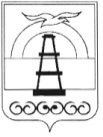 АДМИНИСТРАЦИЯ МУНИЦИПАЛЬНОГО ОБРАЗОВАНИЯ ГОРОДСКОЙ ОКРУГ «ОХИНСКИЙ»ПОСТАНОВЛЕНИЕот ___________________	                                                         			№ __________г. ОхаВ соответствии со статьей 78 Бюджетного кодекса Российской Федерации, статьей 16 Федерального закона от 06.10.2003 № 131-ФЗ «Об общих принципах организации местного самоуправления в Российской Федерации», руководствуясь статьей 42 Устава муниципального образования городской округ «Охинский» Сахалинской области,ПОСТАНОВЛЯЮ:Внести в Порядок предоставления субсидии из бюджета муниципального образования городской округ «Охинский» муниципальным унитарным предприятиям на возмещение затрат по содержанию имущества в связи с производством (реализацией) товаров, выполнением работ, оказанием услуг в сфере жилищно-коммунального хозяйства, утвержденный постановлением администрации муниципального образования городской округ «Охинский» от 17.10.2017 № 985, следующие изменения: Пункт 1.5 признать утратившим силу;Пункты 1.6, 1.7 считать соответственно пунктами 1.5, 1.6.2. Опубликовать настоящее постановление в газете «Сахалинский нефтяник» и разместить его на официальном сайте муниципального образования городской округ «Охинский» www.adm-okha.ru.3. Контроль за исполнением настоящего постановления возложить на председателя комитета по управлению муниципальным имуществом и экономике муниципального образования городской округ «Охинский» А.А. Поземского.О внесении изменений в Порядок предоставления субсидии из бюджета муниципального образования городской округ «Охинский» муниципальным унитарным предприятиям на возмещение затрат по содержанию имущества в связи с производством (реализацией) товаров, выполнением работ, оказанием услуг в сфере жилищно-коммунального хозяйства, утвержденный постановлением администрации муниципального образования городской округ «Охинский» от 17.10.2017 № 985И.о. главы муниципального образования городской округ «Охинский»Н.А. Рычкова